RICHIESTA INFORMAZIONI SCRITTE SERVIZIO INTEGRATO DI GESTIONE DEI RIFIUTI URBANI  (ai sensi del Titolo III dell’Allegato A della Deliberazione 15/2022 di ARERA)IL/LA SOTTOSCRITTO/ACognome 		 Nome________________________________________                                                                                                                                 Codice Fiscale____________________________ Residente in via/piazza ____________________________________ n. __________Comune di ______________________________________ C.A.P. ___________Prov. ______In qualità di ___________________________________________E-mail ______________________________@__________________ Telefono_________________________Codice Utente *_________________________________________RELATIVAMENTE ALL’UTENZA Codice Utenza*_________________ indirizzo __________________________________________Codice Utenza*_________________ indirizzo __________________________________________Codice Utenza*_________________ indirizzo __________________________________________*Dati reperibili nell’avviso di pagamento INTENDE RICHIEDERE INFORMAZIONI SCRITTE RELATIVAMENTE AL SERVIZIO DISpazzamento e lavaggio delle stradeGestione delle tariffe e rapporto con gli utentiIN RELAZIONE A ______________________________________________________________________________________________________________________________________________________________________________________________________________________________________________________________________________________________________________________________________________________________________________________________________________________________________________________________________________________________________________________________________________________________________________________________________________________________________________________________________________________________________________________________________________________________________________________________________________________________________________________________________________________________________________________________________________________________________________________________________________________________________________________________________________________________________________________Il presente modulo può essere consegnato:a mano presso l’Ufficio Tributi o Protocollo del Comune di Sondalo – Via Vanoni, 32 negli orari di apertura al pubblico;spedita tramite raccomandata A/R al Comune di Sondalo;inviata tramite mail a tributi@comune.sondalo.so.it oppure tramite PEC a sondalo@pec.cmav.so.itAlla richiesta verrà data formale risposta entro 30 giorni dalla data di ricevimento da parte del gestore ai sensi dell’art. 14 TQRIF.INFORMATIVA PRIVACY Titolare del trattamento è il Comune di Sondalo, Via Vanoni, 32 23035 SONDALO (SO), P.IVA 00109670141 email: tributi@comune.sondalo.so.it – PEC: sondalo@pec.cmav.so.it. L’Ente tratterà i Suoi dati personali esclusivamente per le finalità istituzionali connesse al procedimento amministrativo, per l’esecuzione di compiti connessi all’esercizio di pubblici poteri di cui è investito il Titolare (art. 6 co. 1 lett. e Regolamento UE 2016/679), nonché per adempiere ad obblighi di legge (art. 6 co. 1 lett. c Regolamento UE 2016/679).Nel rispetto dei limiti stabiliti dalla normativa in vigore, l’interessato potrà in qualsiasi momento esercitare i diritti previsti dagli artt. 15 e ss. Regolamento UE 2016/679 contattando direttamente il Titolare o Responsabile della protezione dei dati i cui dati sono reperibili sul sito istituzionale comunale al seguente link  https://www.comune.sondalo.so.it/it/privacyDichiarazione sottoscritta in presenza del dipendente addetto.Dichiarazione sottoscritta e presentata unitamente a copia fotostatica non autenticata di un documento di identità del sottoscrittore (art. 38, comma 2, D.P.R. 445/2000).Luogo e data __________________________	Firma del dichiarante ___________________________________							 Il sottoscritto DICHIARA di aver letto l’Informativa del Trattamento dei dati personali sopra indicata e ACCONSENTE, ai sensi e per gli effetti dell’art. 7 e seguenti del Regolamento UE 2016/679, con la sottoscrizione del presente modulo, al trattamento dei dati personali secondo le modalità e nei limiti di cui all’Informativa. Luogo e data __________________________	Firma del dichiarante ___________________________________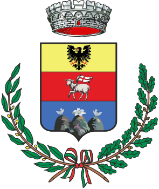 Comune di SondaloProvincia di Sondrio